Рекомендованные занятия в предшкольном классе с21.04.2020 по 24.04.2020
Кучерявая О.А.21 апреля. ВторникМатематика «Число 0». Состав чисел.Тетрадь с.35- 37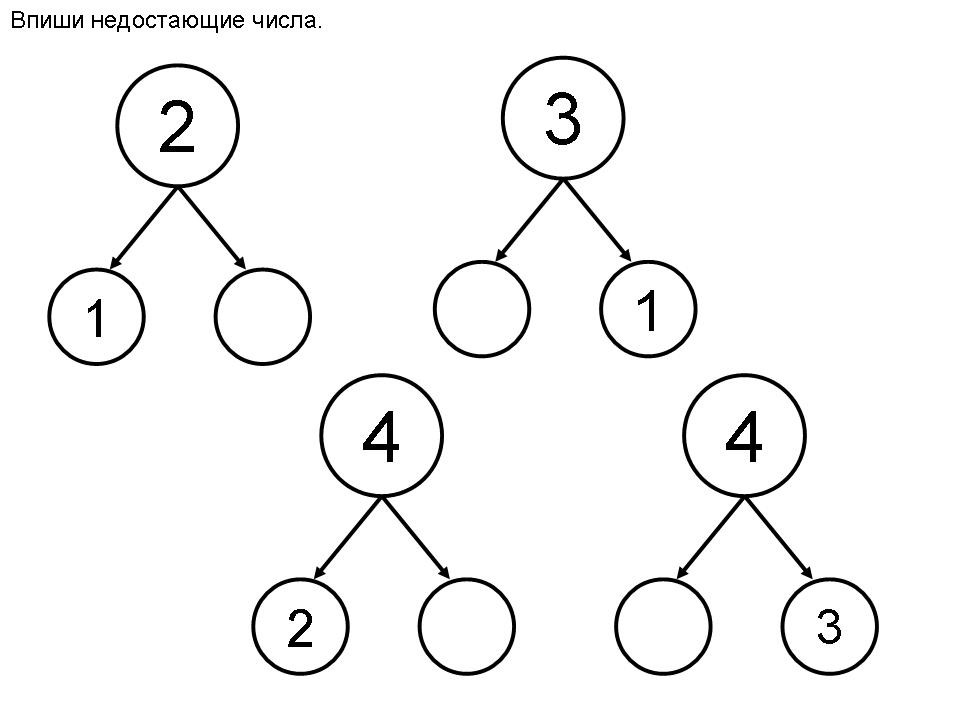 https://www.youtube.com/watch?v=4TwgU33jMbUЛогикаhttps://www.youtube.com/watch?v=Rt9s5DU0EEwhttps://www.youtube.com/watch?v=l5jTYEhTmVw&t=196sЛепка «Щука». Сказка «По щучьему велению»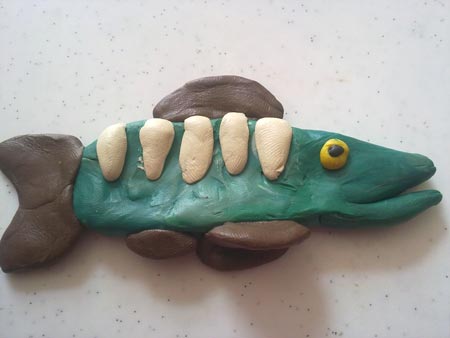 22 апреля. СредаРазвитие речи. Букварь с.70 -71 «Буква Щ»https://www.youtube.com/watch?v=ywLr-JAQBpMhttps://www.youtube.com/watch?v=H47bI9w2WvE Рисование. «Щенка»https://www.youtube.com/watch?v=w4BTux9Iv5Ehttps://www.youtube.com/watch?v=Mi7eo3DYQ9A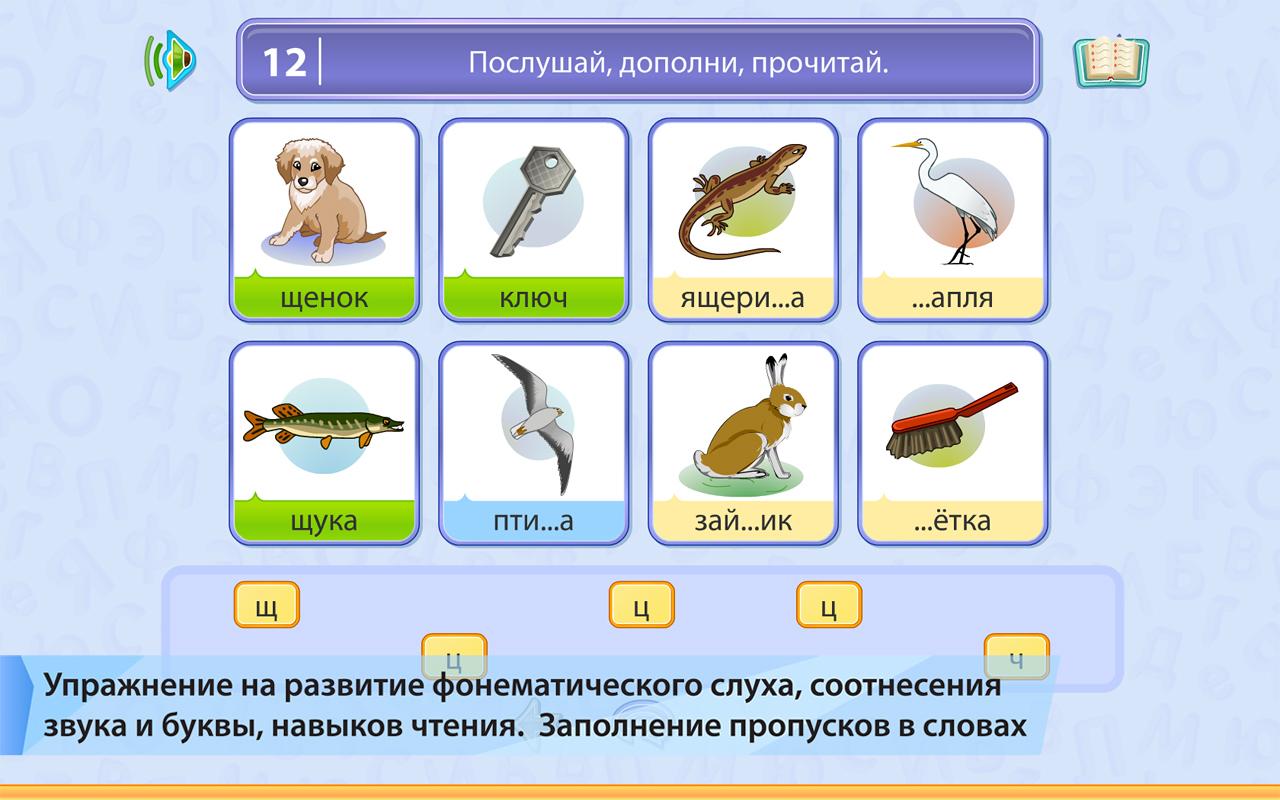 Музыка«Песня « Перший раз у перший класс мы йдемо охоче»
https://www.youtube.com/watch?v=AcAvLyWW2ycУкраїнська мова. «Літера Щ і звук.» Прочитати вірш «Шел по чаще медведь ворчащий» Природа Бесіда «Квітень – квітує» рисование «Весна»https://www.youtube.com/watch?v=2GqCgDkSHR0https://www.youtube.com/watch?v=qcA3MTrlQL023 апреля.ЧетвергМатематика. «Цифра 0»Путешествие в королівство цифрhttps://www.youtube.com/watch?v=Zu-n9vVQ5Dghttps://www.youtube.com/watch?v=pLoDwDpZKr4https://www.youtube.com/watch?v=6SfaL5N4dh4Логикаhttps://www.youtube.com/watch?v=REdVtoBxpNAhttps://www.youtube.com/watch?v=7uHN6SQvqDA Физкультураhttps://www.youtube.com/watch?v=C84BaGhn3Q4АнглийскийАппликация. «Тюльпан» (Оригами)https://www.youtube.com/watch?v=rUfn8o1XTk8апреля ПятницаУкраїнська мова. «Літера Щ і звук.» Прочитати вірш. «Шел по чаще медведь ворчащий»https://www.youtube.com/watch?v=F2MKbDQsEEIhttps://www.youtube.com/watch?v=-0y-sQafKoc2https://www.youtube.com/watch?v=pJJ-oIM4rzw3. Беседа.«Детям о Чернобиле »4. Логика    https://www.youtube.com/watch?v=6osbEidRweo   5. Рисование. «Что такое счастье»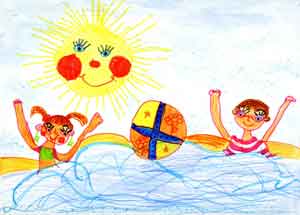 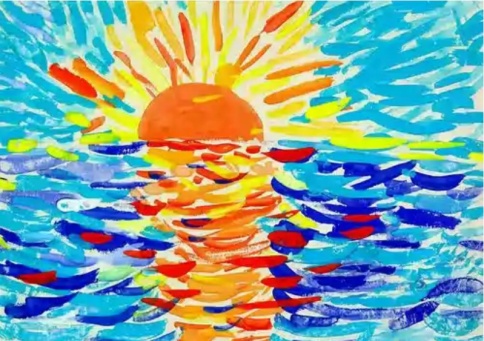 